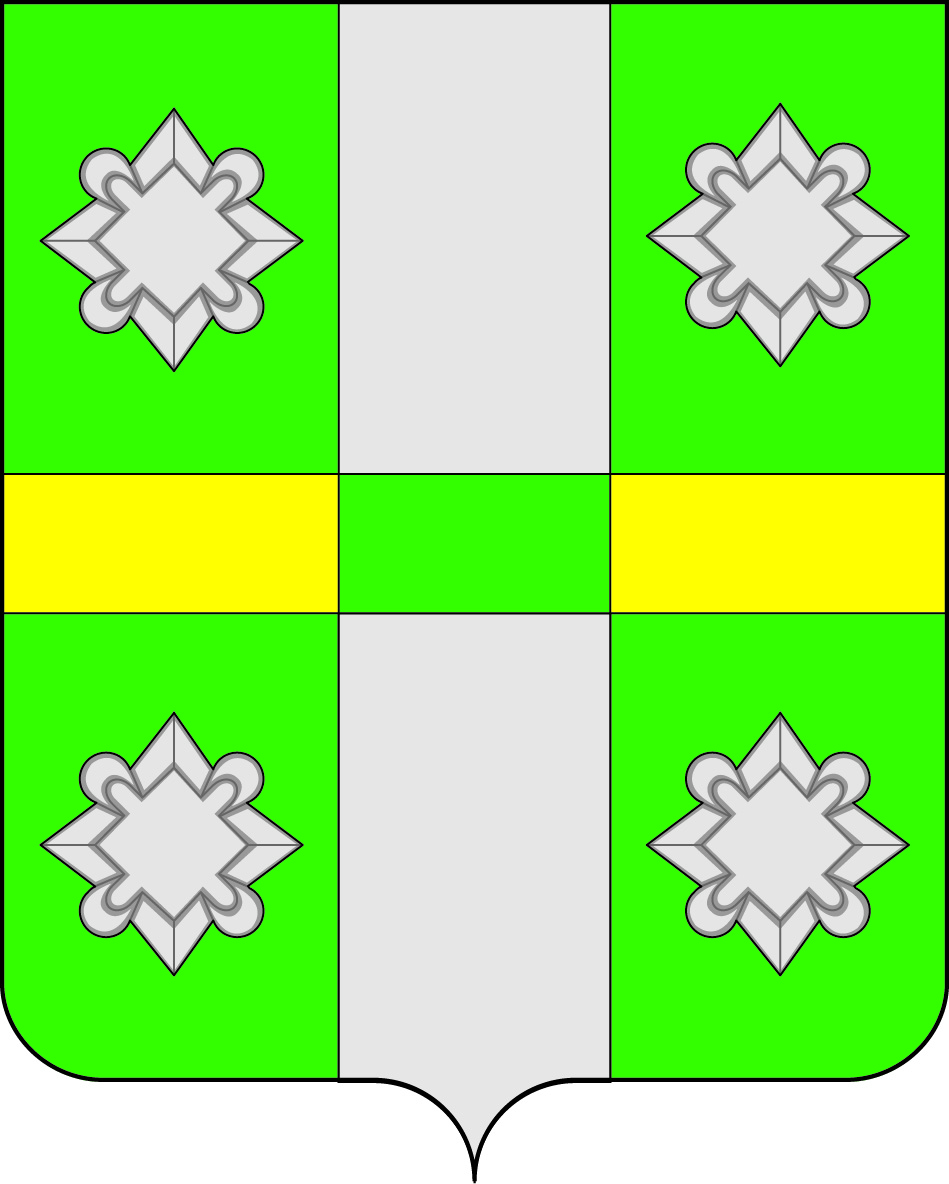 Российская ФедерацияИркутская  областьУсольское районное муниципальное образованиеДУМАГородского поселенияТайтурского муниципального образованияРЕШЕНИЕОт 27.02.2019г.                                                                                       № 73                        р.п. Тайтурка Об утверждении Положения об организации деятельности по накоплению (в том числе раздельному накоплению) и транспортированию твердых коммунальных отходов на территории городского поселения Тайтурского муниципального образования В целях приведения муниципальных правовых актов в соответствие с требованиями действующего законодательства Российской Федерации, в соответствии с Федеральным законом от 24.06.1998 № 89-ФЗ «Об отходах производства и потребления» (в редакции от 25.12.2018 N 483-ФЗ), Федеральным законом от 06.10.2003 № 131-ФЗ «Об общих принципах организации местного самоуправления в Российской Федерации», Постановлением Правительства Российской Федерации от 12.11.2016 № 1156 «Об обращении с твердыми коммунальными отходами и внесении изменения в постановление Правительства Российской Федерации от 25 августа 2008 г. № 641» (с изменениями от 15 декабря 2018 г.), ст. ст. 31, 47 Устава Тайтурского муниципального образования,   Дума  городского поселения Тайтурского муниципального образования РЕШИЛА:1. Утвердить Положение об организации деятельности по накоплению (в том числе раздельному накоплению) и транспортированию твердых коммунальных отходов на территории муниципального образования.2. Признать утратившим силу Решение Думы городского поселения Тайтурского муниципального образования от 24.08.2006г. № 49 «Об утверждении «Порядка обращения с отходами производства и потребления в городском поселении Тайтурского муниципального образовании».3.  Ведущему специалисту по кадровым вопросам и делопроизводству Гребневой К.В. опубликовать настоящее решение в газете «Новости» и разместить на официальном сайте администрации городского поселения Тайтурского муниципального образования (www.taiturka.irkmo.ru) в информационно-телекоммуникационной сети «Интернет».Председатель Думы городского Поселения Тайтурского Муниципального образования                                                                Л.А. Чиркова Глава городского поселенияТайтурского муниципальногообразования                                                                                  С.В. Буяковутверждено Решением Думыгородского поселения Тайтурского муниципального образования от 27.02.2019г. № 73Положениеоб организации деятельности по накоплению (в том числе раздельному накоплению) и транспортированию твердых коммунальных отходов на территории городского поселения Тайтурского муниципального образования1. Общие положения1.1. Настоящее Положение об организации деятельности по накоплению (в том числе раздельному накоплению) и транспортированию твердых коммунальных отходов на территории городского поселения  Тайтурского муниципального образования муниципального образования (далее – Положение) разработано в соответствии с  Федеральным законом от 24.06.1998 № 89-ФЗ «Об отходах производства и потребления», Федеральным законом от 06.10.2003 № 131-ФЗ «Об общих принципах организации местного самоуправления в Российской Федерации», «Санитарными правилами содержания территорий населенных мест» СанПиН 42-128-4690-88, утвержденными Главным государственным санитарным врачом СССР 05.08.1988 № 4690-88, Правилами благоустройства и содержания территории городского поселения Тайтурского муниципального образования (далее-Правила благоустройства), утвержденными решением Думы городского поселения Тайтурского муниципального образования от 27.10.2017 № 9, определяет основные направления участия администрации городского поселения Тайтурского муниципального образования в организации деятельности по накоплению (в том числе раздельному накоплению) и транспортированию твердых коммунальных отходов на территории городского поселения Тайтурского муниципального образования.1.2. Настоящее Положение разработано в целях обеспечения экологического и санитарно-эпидемиологического благополучия населения, установления единых подходов, процедур взаимодействия сторон, принимающих участие в организации деятельности по накоплению (в том числе раздельному накоплению) и транспортированию твердых коммунальных отходов на территории муниципального образования.1.3. Настоящее Положение действует на территории городского поселения Тайтурского муниципального образования и подлежит исполнению всеми участниками деятельности по накоплению (в том числе раздельному накоплению) и транспортированию твердых коммунальных отходов.1.4. Настоящее Положение не регламентирует обращение с опасными радиоактивными отходами, с биологическими отходами, с отходами лечебно-профилактических учреждений, с выбросами вредных веществ в атмосферу и со сбросами вредных веществ в водные объекты, обращение с которыми регулируется соответствующим законодательством Российской Федерации.2. Основные понятия2.1. В настоящем Положении используются следующие основные понятия:обращение с отходами - деятельность по сбору, накоплению, транспортированию, обработке, утилизации, обезвреживанию, размещению отходов; сбор отходов - прием отходов в целях их дальнейших обработки, утилизации, обезвреживания, размещения лицом, осуществляющим их обработку, утилизацию, обезвреживание, размещение;накопление отходов - складирование отходов на срок не более чем одиннадцать месяцев в целях их дальнейших обработки, утилизации, обезвреживания, размещения;твердые коммунальные отходы - отходы, образующиеся в жилых помещениях в процессе потребления физическими лицами, а также товары, утратившие свои потребительские свойства в процессе их использования физическими лицами в жилых помещениях в целях удовлетворения личных и бытовых нужд. К твердым коммунальным отходам также относятся отходы, образующиеся в процессе деятельности юридических лиц, индивидуальных предпринимателей и подобные по составу отходам, образующимся в жилых помещениях в процессе потребления физическими лицами; (далее-ТКО, в соответствующих падежах). региональный оператор по обращению с ТКО (далее-региональный оператор) - оператор по обращению с твердыми коммунальными отходами - юридическое лицо, которое обязано заключить договор на оказание услуг по обращению с твердыми коммунальными отходами с собственником твердых коммунальных отходов, которые образуются и места накопления которых находятся в зоне деятельности регионального оператора;оператор по обращению с ТКО - индивидуальный предприниматель или юридическое лицо, осуществляющие деятельность по сбору, транспортированию, обработке, утилизации, обезвреживанию, захоронению твердых коммунальных отходов; норматив накопления ТКО - среднее количество твердых коммунальных отходов, образующихся в единицу времени;бункер - мусоросборник, предназначенный для складирования крупногабаритных отходов;вывоз ТКО - транспортирование твердых коммунальных отходов от мест (площадок) их накопления до объектов, используемых для обработки, утилизации, обезвреживания, захоронения твердых коммунальных отходов;контейнер - мусоросборник, предназначенный для складирования ТКО, за исключением крупногабаритных отходов;контейнерная площадка - место (площадка) накопления твердых коммунальных отходов, обустроенное в соответствии с требованиями законодательства Российской Федерации в области охраны окружающей среды и законодательства Российской Федерации в области обеспечения санитарно-эпидемиологического благополучия населения и предназначенное для размещения контейнеров и бункеров;крупногабаритные отходы - ТКО (мебель, бытовая техника, отходы от текущего ремонта жилых помещений), размер которых не позволяет осуществить их складирование в контейнерах;потребитель - собственник твердых коммунальных отходов или уполномоченное им лицо, заключившее или обязанное заключить с региональным оператором договор на оказание услуг по обращению с твердыми коммунальными отходами;уборка мест погрузки твердых коммунальных отходов - действия по подбору оброненных (просыпавшихся и др.) при погрузке твердых коммунальных отходов и перемещению их в мусоровоз;мусоровоз - транспортное средство категории N, используемое для перевозки твердых коммунальных отходов;транспортирование отходов - перемещение отходов с помощью транспортных средств вне границ земельного участка, находящегося в собственности юридического лица или индивидуального предпринимателя либо предоставленного им на иных правах;места несанкционированного размещения ТКО - места складирования ТКО, объем которых превышает 1 куб. метр, на земельном участке, не предназначенном для этих целей.2.2. Иные используемые в настоящем Положении понятия применяются в том же значении, что и в Федеральном законе от 24.06.1998 № 89-ФЗ «Об отходах производства и потребления», в Постановлении Правительства Российской Федерации от 12.11.2016 № 1156 «Об обращении с твердыми коммунальными отходами и внесении изменения в постановление Правительства Российской Федерации от 25 августа 2008 г. № 641».3. Формы участия администрации городского поселения Тайтурского муниципального образования в области обращения с ТКО3.1. В рамках предоставленных полномочий по организации деятельности по накоплению (в том числе раздельному накоплению) и транспортированию ТКО администрация городского поселения Тайтурского муниципального образования  (далее-администрация) осуществляет:3.1.1. предоставление земельных участков для размещения контейнерных площадок;3.1.2. определение схемы размещения контейнерных площадок и ведение реестра контейнерных площадок накопления ТКО в соответствии с Постановлением Правительства Российской Федерации от 31.08.2018 № 1039 «Об утверждении Правил обустройства мест (площадок) накопления твердых коммунальных отходов и ведения их реестра»;3.1.3. создание и организацию содержания контейнерных площадок в соответствии с Правилами благоустройства, с Генеральной схемой санитарной очистки городского поселения Тайтурского муниципального образования, за исключением установленных законодательством Российской Федерации случаев, когда такая обязанность лежит на других лицах;3.1.4. информирование юридических и физических лиц, индивидуальных предпринимателей по вопросам накопления (в том числе раздельного накопления) и транспортирования ТКО посредством размещения информации на сайте администрации, в официальном печатном издании, по устным и письменным обращениям, в ходе личного приема;3.1.5. утверждает план и организовывает проведение мероприятий, направленных на организацию экологического воспитания и формирование экологической культуры населения муниципального образования в области обращения с ТКО;3.1.6. разработку и реализацию муниципальных целевых программ в области обращения с ТКО;3.1.7. принятие муниципальных правовых актов, регулирующих вопросы местного значения в области обращения с ТКО;3.1.8. организацию взаимодействия с федеральными органами исполнительной власти, их территориальными органами, органами государственной власти Иркутской области, органами местного самоуправления, общественными объединениями, организациями и гражданами в соответствии с законодательством Российской Федерации;3.1.9. внесение предложений по корректировке Территориальной схемы обращения с отходами, в том числе с твердыми коммунальными отходами, в Иркутской области, утвержденной приказом министерства природных ресурсов и экологии Иркутской области от 29.12.2017года № 43-мпр (далее-Территориальная схема обращения с отходами);3.1.10. выявление несанкционированных мест размещения ТКО на земельных участках, относящихся к муниципальной собственности, ликвидацию указанных мест в соответствии с настоящим Положением;3.1.11. иные функции в соответствии с действующим законодательством в области обращения с твердыми коммунальными отходами.4. Деятельность регионального оператора по обращению с ТКО4.1. Территория городского поселения Тайтурского муниципального образования  подлежит регулярной очистке от отходов в соответствии с экологическим законодательством Российской Федерации и законодательством Российской Федерации в области обеспечения санитарно-эпидемиологического благополучия населения.4.2. Сбор, транспортирование, обработка, утилизация, обезвреживание, захоронение ТКО на территории муниципального образования обеспечивается региональным оператором в соответствии с Правилами обращения с твердыми коммунальными отходами, утвержденными постановлением Правительства Российской Федерации от 12 ноября 2016 г. № 1156, региональной программой Иркутской области «Обращение с отходами, в том числе с твердыми коммунальными отходами» на 2018 - 2027 годы, с Территориальной схемой обращения с отходами на основании договоров на оказание услуг по обращению с ТКО, заключенных с потребителями.4.3. Региональный оператор заключает договоры на оказание услуг по обращению с ТКО, в отношении ТКО, образующихся:  а) в жилых помещениях в многоквартирных домах (кроме случаев, предусмотренных частями 1 и 9 статьи 157.2 Жилищного кодекса Российской Федерации, при которых договор на оказание услуг по обращению с твердыми коммунальными отходами заключается в соответствии с жилищным законодательством Российской Федерации), - с лицом, осуществляющим управление многоквартирным домом в соответствии с жилищным законодательством Российской Федерации;б) в жилых домах, - с организацией (в том числе некоммерческим объединением), действующей от своего имени и в интересах собственника;в) в иных зданиях, строениях, сооружениях, нежилых помещениях, в том числе в многоквартирных домах (кроме случаев, предусмотренных частями 1 и 9 статьи 157.2 Жилищного кодекса Российской Федерации, при которых договор на оказание услуг по обращению с твердыми коммунальными отходами заключается в соответствии с жилищным законодательством Российской Федерации) (далее - нежилые помещения), и на земельных участках, - с лицами, владеющими такими зданиями, строениями, сооружениями, нежилыми помещениями и земельными участками на законных основаниях, или уполномоченными ими лицами.4.4. Региональный оператор заключает договоры на оказание услуг по обращению с твердыми коммунальными отходами с собственниками твердых коммунальных отходов, если иное не предусмотрено законодательством Российской Федерации. Договор на оказание услуг по обращению с твердыми коммунальными отходами является публичным для регионального оператора. 4.5. Региональный оператор не вправе отказать в заключении договора на оказание услуг по обращению с твердыми коммунальными отходами собственнику твердых коммунальных отходов, которые образуются и места накопления которых находятся в зоне его деятельности. 4.6. Региональные операторы вправе заключать договоры на оказание услуг по обращению с другими видами отходов с собственниками таких отходов. 4.7. Потребитель обязан оплачивать услуги регионального оператора по цене, определенной в пределах утвержденного в установленном порядке единого тарифа на услугу регионального оператора.4.8. Юридические лица, в результате деятельности которых образуются ТКО, вправе отказаться от заключения договора с региональным оператором в случае наличия в их собственности или на ином законном основании объекта размещения отходов, расположенного в границах земельного участка, на территории которого образуются такие отходы, или на смежном земельном участке по отношению к земельному участку, на территории которого образуются ТКО.4.9. Региональный оператор принимает ТКО в объеме и в местах накопления, которые определены в договоре на оказание услуг по обращению с ТКО с потребителем в соответствии со схемой обращения с отходами.4.10. Региональный оператор несет ответственность за обращение с твердыми коммунальными отходами с момента погрузки таких отходов в мусоровоз. 4.11. Региональный оператор ежегодно, не позднее 25 декабря года, предшествующего году фактического размещения контейнеров и бункеров, направляет в орган местного самоуправления, уполномоченный на ведение реестра мест (площадок) накопления твердых коммунальных отходов, сведения о количестве планируемых к размещению контейнеров и бункеров с указанием их объема и о местах (площадках) накопления твердых коммунальных отходов, на которых планируется разместить такие контейнеры и бункеры.Орган местного самоуправления, уполномоченный на ведение реестра мест (площадок) накопления твердых коммунальных отходов, включает указанную информацию в реестр мест (площадок) накопления твердых коммунальных отходов в соответствии с Правилами обустройства мест (площадок) накопления твердых коммунальных отходов, утвержденными постановлением Правительства Российской Федерации от 31 августа 2018 г. N 1039 "Об утверждении Правил обустройства мест (площадок) накопления твердых коммунальных отходов и ведения их реестра".4.12. Государственное регулирование тарифов в области обращения с ТКО осуществляется органами исполнительной власти Иркутской области или в случае передачи соответствующих полномочий законом Иркутской области органом местного самоуправления в порядке, установленном Правительством Российской Федерации.4.13. Нормативы накопления ТКО утверждаются органами исполнительной власти Иркутской области.5. Основные требования к накоплению ТКО5.1. Накопление ТКО на территории городского поселения Тайтурского муниципального образования осуществляется в соответствии с Правилами обращения с твердыми коммунальными отходами, утвержденными постановлением Правительства Российской Федерации от 12 ноября 2016 г. N 1156, и Порядком накопления твердых коммунальных отходов (в том числе раздельного накопления) на территории Иркутской области, утвержденным постановлением Правительства Иркутской области от 12 декабря 2016 г. № 780-пп.5.2. В соответствии с договором на оказание услуг по обращению с твердыми коммунальными отходами в местах (площадках) накопления твердых коммунальных отходов складирование твердых коммунальных отходов осуществляется потребителями следующими способами:а) в контейнеры, бункеры, расположенные на контейнерных площадках;в) в пакеты или другие емкости, предоставленные региональным оператором.5.3. В соответствии с договором на оказание услуг по обращению с твердыми коммунальными отходами в местах (площадках) накопления твердых коммунальных отходов складирование крупногабаритных отходов осуществляется потребителями следующими способами:а) в бункеры, расположенные на контейнерных площадках;б) на специальных площадках для складирования крупногабаритных отходов.При определении мест размещения специальных площадок для складирования крупногабаритных отходов приоритет отдается их размещению на территориях в непосредственной близости от контейнерных площадок.5.4. Потребителям запрещается:1) осуществлять складирование ТКО на контейнерных площадках, не указанных в договоре на оказание услуг по обращению с ТКО;2) складировать ТКО вне контейнеров или в контейнеры, не предназначенные для таких видов отходов. 5.5. Накопление твердых коммунальных отходов может осуществляться путем их раздельного складирования по видам отходов, группам отходов, группам однородных отходов (раздельное накопление).5.6. Администрация городского поселения Тайтурского муниципального образования определяет схему размещения контейнерных площадок и осуществляет ведение реестра контейнерных площадок в соответствии с Правилами обустройства мест (площадок) накопления твердых коммунальных отходов и ведения их реестра, утвержденными Постановлением Правительством Российской Федерации от 31 августа 2018 № 1039, Правилами благоустройства и Порядком формирования и ведения реестра мест (площадок) накопления твердых коммунальных отходов на территории Тайтурского муниципального образования, утвержденным Постановлением администрации № 377 от 24.12.2018г.5.7. Места (площадки) накопления твердых коммунальных отходов создаются администрацией городского поселения Тайтурского муниципального образования, за исключением установленных законодательством Российской Федерации случаев, когда такая обязанность лежит на других лицах. В случае если в соответствии с законодательством Российской Федерации обязанность по созданию места (площадки) накопления твердых коммунальных отходов лежит на других лицах, такие лица согласовывают создание места (площадки) накопления твердых коммунальных отходов с администрацией городского поселения Тайтурского муниципального образования на основании письменной заявки, форма которой устанавливается администрацией Тайтурского муниципального образования.5.8. Лицо, ответственное за содержание контейнерных площадок, специальных площадок для складирования крупногабаритных отходов в соответствии с договором на оказание услуг по обращению с твердыми коммунальными отходами, обязано обеспечить на таких площадках размещение информации об обслуживаемых объектах потребителей и о собственнике площадок.5.9. В контейнерах запрещается складировать горящие, раскаленные или горячие отходы, крупногабаритные отходы, снег и лед, осветительные приборы и электрические лампы, содержащие ртуть, батареи и аккумуляторы, медицинские отходы, а также иные отходы, которые могут причинить вред жизни и здоровью лиц, осуществляющих погрузку (разгрузку) контейнеров, повредить контейнеры, мусоровозы или нарушить режим работы объектов по обработке, обезвреживанию, захоронению твердых коммунальных отходов.5.10. На территории городского поселения Тайтурского муниципального образования запрещается:1) осуществлять складирование твердых коммунальных отходов в местах (площадках) накопления твердых коммунальных отходов, не указанных в договоре на оказание услуг по обращению с твердыми коммунальными отходами;2) складировать твердые коммунальные отходы вне контейнеров или в контейнеры, не предназначенные для таких видов отходов, за исключением случаев, установленных законодательством Российской Федерации;3) организовывать места (площадки) накопления отходов от использования потребительских товаров и упаковки, утративших свои потребительские свойства, входящих в состав твердых коммунальных отходов, на контейнерных площадках и специальных площадках для складирования крупногабаритных отходов без письменного согласия регионального оператора;4) переполнять ТКО контейнеры и другие мусоросборники;5) сбрасывать крупногабаритные и строительные отходы в контейнеры для ТКО;6) изымать ТКО из контейнеров без согласования с региональным оператором;7) складировать отходы на лестничных клетках многоквартирных домов, территории частных домовладений;8) сжигать все виды отходов на территории поселения и в мусоросборниках (контейнерах), в том числе опавшие листья, обрезанные ветки и траву;9) создавать несанкционированные свалки отходов;10) вывозить и сбрасывать ТКО, мусор непосредственно на поля, огороды, в леса, прилегающие лесополосы, парки, на газоны, в водные объекты и их прибрежные полосы, и другие не установленные места;11) складировать отходы от различных видов предпринимательской деятельности, торговли, производства на контейнерных площадках жилого массива.5.11. Сроки хранения накопленных в контейнерах ТКО устанавливаются в соответствии с требованиями «Санитарных правил содержания территорий населенных мест» СанПиН 42-128-4690-88, утвержденных Главным государственным санитарным врачом СССР 05.08.1988г № 4690-88, и договором на оказание услуг по обращению с ТКО между региональным оператором и потребителем.6. Порядок действий при обнаружении мест несанкционированного размещения ТКО6.1. Собственник земельного участка обязан самостоятельно обеспечить ликвидацию места несанкционированного размещения твердых коммунальных отходов или заключить договор на оказание услуг по ликвидации выявленного места несанкционированного размещения твердых коммунальных отходов с региональным оператором.6.2. В случае обнаружения региональным оператором места складирования твердых коммунальных отходов, объем которых превышает 1 куб. метр, на земельном участке, не предназначенном для этих целей и не указанном в соглашении (далее - место несанкционированного размещения твердых коммунальных отходов), региональный оператор в течение 5 рабочих дней:а) уведомляет любым способом, позволяющим получить подтверждение доставки такого уведомления, собственника земельного участка, орган местного самоуправления и орган, осуществляющий государственный экологический надзор, об обнаружении места несанкционированного размещения твердых коммунальных отходов;б) уведомляет любым способом, позволяющим получить подтверждение доставки такого уведомления, собственника земельного участка о необходимости ликвидации места несанкционированного размещения твердых коммунальных отходов в течение 30 дней после получения уведомления и направляет ему проект договора на оказание услуг по ликвидации выявленного места несанкционированного размещения твердых коммунальных отходов.6.3. Если собственник земельного участка в течение 30 дней со дня получения уведомления регионального оператора не обеспечил ликвидацию места несанкционированного размещения твердых коммунальных отходов самостоятельно и не заключил договор с региональным оператором на оказание услуг по ликвидации выявленного места несанкционированного размещения твердых коммунальных отходов, региональный оператор в течение 30 дней после отправления уведомления собственнику земельного участка ликвидирует место несанкционированного размещения твердых коммунальных отходов. В этом случае региональный оператор вправе обратиться в суд с требованием о взыскании понесенных расходов.7.  Основные требования к транспортированию ТКО 	7.1. В целях обеспечения транспортирования твердых коммунальных отходов региональный оператор вправе привлекать операторов по обращению с твердыми коммунальными отходами, осуществляющих деятельность по транспортированию твердых коммунальных отходов, на основании договора на оказание услуг по транспортированию твердых коммунальных отходов по цене, определенной сторонами такого договора, за исключением случаев, когда цены на услуги по транспортированию твердых коммунальных отходов для регионального оператора формируются по результатам торгов.7.2. По договору на оказание услуг по транспортированию твердых коммунальных отходов оператор по обращению с твердыми коммунальными отходами, осуществляющий деятельность по транспортированию твердых коммунальных отходов, обязуется осуществлять транспортирование твердых коммунальных отходов, а региональный оператор обязуется оплачивать такие услуги.7.3. Оператор по обращению с твердыми коммунальными отходами, осуществляющий деятельность по транспортированию твердых коммунальных отходов, должен владеть мусоровозами, отвечающими общим техническим требованиям и требованиям безопасности, установленным законодательством Российской Федерации о техническом регулировании.7.4. Не допускается транспортирование твердых коммунальных отходов с использованием мусоровозов, не оснащенных аппаратурой спутниковой навигации.7.5. Оператор по обращению с твердыми коммунальными отходами, осуществляющий транспортирование твердых коммунальных отходов, не вправе передавать твердые коммунальные отходы лицам, не указанным в договоре на оказание услуг по транспортированию твердых коммунальных отходов.7.6. При транспортировании твердых коммунальных отходов запрещается их уплотнение сверх предельно допустимого значения уплотнения, установленного договором на оказание услуг по транспортированию твердых коммунальных отходов.7.7. В отношении каждого мусоровоза должен вестись маршрутный журнал по форме, утвержденной уполномоченным органом исполнительной власти субъекта Российской Федерации, в котором указывается информация о движении мусоровоза и загрузке (выгрузке) твердых коммунальных отходов. Такой журнал может вестись в электронном виде. Оператор по обращению с твердыми коммунальными отходами, осуществляющий транспортирование твердых коммунальных отходов, обязан в течение одного рабочего дня предоставить региональному оператору, органам исполнительной власти субъекта Российской Федерации, органам местного самоуправления по их запросу копию маршрутного журнала, а также обеспечить доступ указанных лиц к информации, передаваемой с использованием аппаратуры спутниковой навигации в порядке, предусмотренном договором на оказание услуг по транспортированию твердых коммунальных отходов.8. Финансовое обеспечение участия в организациидеятельности в области обращения с ТКОФинансирование участия в организации деятельности по накоплению (в том числе раздельному накоплению) и транспортированию ТКО на территории городского поселения Тайтурского муниципального образования осуществляется за счет средств бюджета городского поселения Тайтурского муниципального образования и является расходным обязательством бюджета городского поселения Тайтурского муниципального образования.